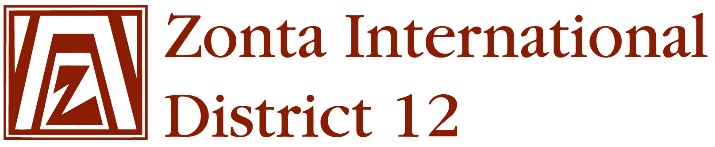 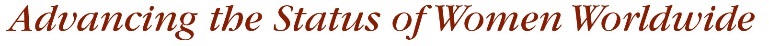 January 10, 2015 Board ReportsName: Ann HefeniederPosition / Committee: Service ChairGoals:  (cut and paste here).1.	Local projects are in line with Zonta International’s mission and vision.	Measures:	● 100 % of all local projects focus on women’s and girls issues	● Cooperative  projects undertaken only with like-minded organizations.2.	Select annual District Service Award winner for recognition at 2014 Governor’s Seminar and 2015 District Conference	Measures:● Announcement of annual winners3.	Improve club annual reporting regarding service projects to insure that all clubs known and understand the Zonta International goals, award criteria and submit complete reports.Measures:● Prepare articles for the Outreach newsletter during biennium● Reach out to club service chairs early in the biennium with information regarding ZI goals, District Service Award criteria● Encourage club service chairs to assist club presidents in preparation of annual report as to service4.	Attend meetings as shown in the Board & Committee Chair Meetings & Conference Calls document	Measures:	● Attendance at meetings5. 	Coordinate, at the District level, activities to implement service programs authorized by the International Convention or by Zonta International.Measures:●  Developed as needed as ZI programs are announced6.	Cooperate with the District Advocacy and United Nations Committees.	Measures:	●  undetermined7.	Act as the liaison between International Service Chair and each Club Service Chair and shall maintain contact with both. ●  Pass along e-mails as appropriate●  Respond to requests for information/assistance8.	From club annual reports, tabulate total dollars raised and given out for the District and for each Area.	Measures:●  Report to Governor or designee in advance of Governor’s Seminar and District Conference9.	Coordinate District Service Project	Measures:●  Project announced at Governor’s Seminar and District Conference●  Follow up with club service chairs regarding participationAccomplishments (to date) & plans for next 6 months.Accomplishments:1.  2014 District Service Award Winners Announced at Governor’s Seminar:  Denver II2.  ZI Service Recognition Award information emailed to Clubs (Thank you, Keri)3.  Spoke with several club chairs regarding birthing kits4.  Respond to questions from ZI Service Committee5.  Attended Governor’s Seminar in Cheyenne, and Board MeetingPlans:1.  Contact service chairs about ZI Service Goals as pertaining to Zonta’s mission, and share ZI Advocacy/Service template to make sure projects align with goals.  Will also discourage birthing kit projects without adequate research, and encourage clubs to find projects that benefit local women and girls.2.  Solicit input about a district service projectQuestions for Governor report: (Respond if apply to you.  You may delete the parts that don’t apply to you.)Any topics on which you would like to receive any additional information from the ZI board? (ALL)Please give details of specific skills, knowledge, and tools that you or your District team needs to help you achieve your biennial goals. (ALL)Goal 1 – ServiceWhat percentage of clubs in your district/region have local service projects that do not focus on women's and girls' issues?  100% of clubs have some project that focuses on women and girls.  Not all club projects in all clubs meet this goal.What action is being taken to ensure 100% of all local service projects focus on women's and girls' issues? Sharing ZI template with club chairs and Presidents to increase awareness with clubs.  It is a process.  Some clubs have long-time projects which have become their community identity, and this will be hard to change.What action is being taken to determine that where local projects are in cooperation with other organizations that these organization share the same values as Zonta? Undetermined at this date.